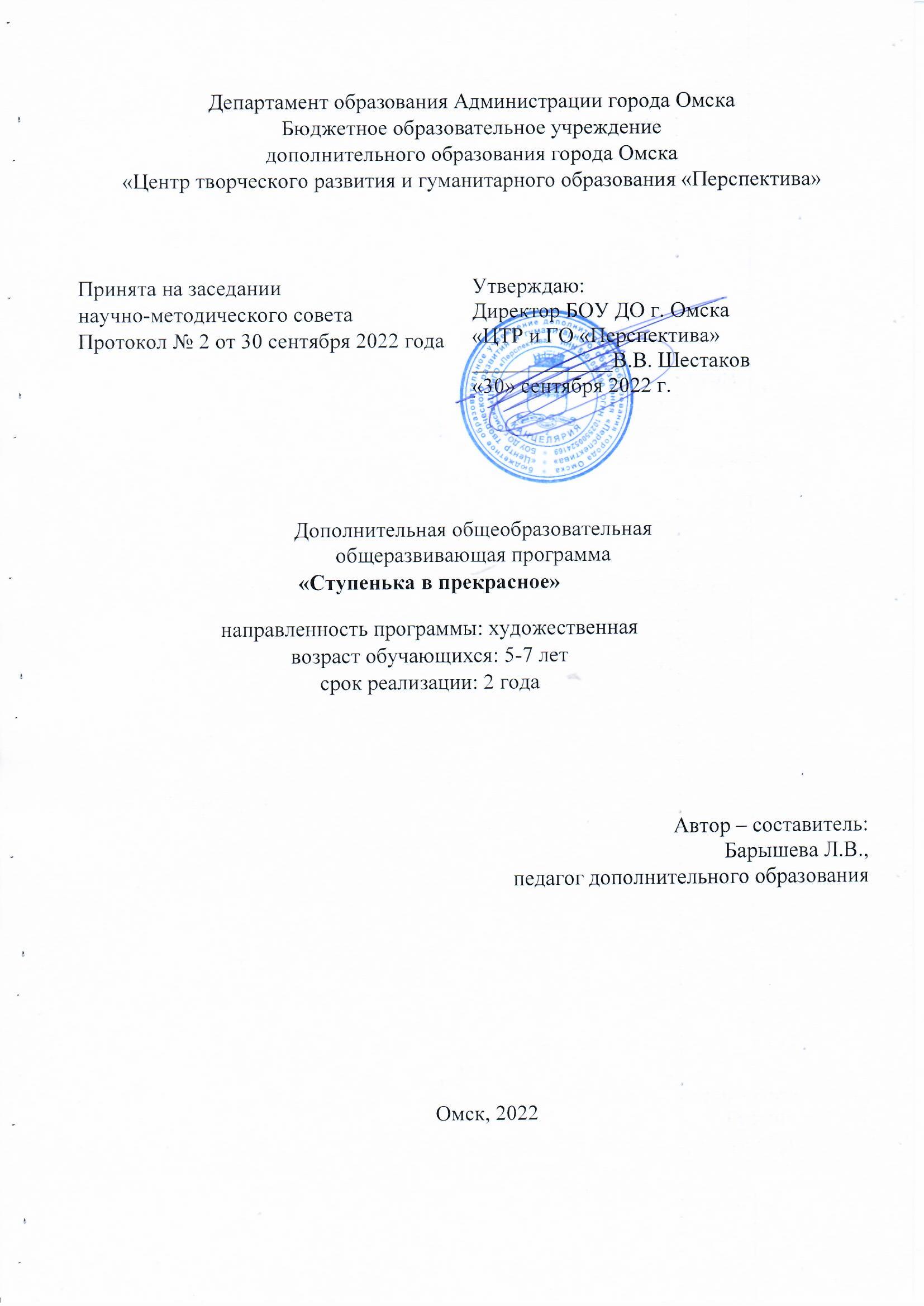 ПОЯСНИТЕЛЬНАЯ ЗАПИСКА       Среди множества форм художественного воспитания подрастающего поколенияхореография занимает особое место. Занятия танцами не только учат понимать и создавать прекрасное, они развивают образное мышление, фантазию, раскрывают творческий потенциал ребенка.            Учитывая требования современного дополнительного образования, была разработана образовательная программа «Ступенька в прекрасное» детского творческого объединения  «Фантазёры».Настоящая программа разработана в рамках художественно-эстетической направленности.        Данная программа составлена в соответствии с Концепцией развития дополнительного образования детей, утвержденной распоряжением правительства Российской Федерации от 4 сентября 2014 г. N 1726-р., включен Федеральный государственный стандарт дошкольного образования (ФГОС ДО) от 17 октября 2-13 года №1155.       Программа является актуальной, т. к. в настоящее время со стороны родителей и детей растет спрос на образовательные услуги в области хореографии. Хореография является дополнительным резервом двигательной активности детей, источником их здоровья, радости, повышения работоспособности, разрядки умственного и психического напряжения, а, следовательно, одним из условий их успешной подготовки к учебной и трудовой деятельности.Программа разработана на основе собственной практической работы с  обучающимися, а также опирается на программу  А. И. Бурениной, и рекомендованную Министерством образования Российской Федерации в качестве программы воспитания, обучения и детей дошкольного возраста.      Отличительной особенностью данной программы является изучение нескольких танцевальных направлений :  классический танец, народный танец, эстрадный танец. Такое обучение отличается чрезвычайным разнообразием и динамичностью занятий.                         Целевая группа:    Данная программа ориентирована на детей дошкольного возраста 5-7 лет. Обучение проводится в очной форме. Набор детей производится в начале учебного года. В группы первого года принимаются все желающие, специального отбора не производится. В группу второго года могут поступать и вновь прибывшие после специального тестирования и опроса,  при наличии определённого уровня общего развития и интереса.  Допускается дополнительный набор детей в течение всего учебного года на вакантные места по результатам тестирования.        Режим занятий:                                   ЦЕЛИ И ЗАДАЧИ ПРОГРАММЫ       Цель данной программы – Формирование и развитие устойчивого интереса для занятий хореографией      Содержание тем и методика обучения ориентированы на решение следующих задач:формировать представление об основах  хореографии; развивать произвольность, координацию движений, ориентировку в пространстве;воспитать  трудолюбие, терпение, умение доводить начатое дело до конца;Формировать навыки сотрудничества, умение работать в коллективе.      Планируемые результаты 1 года обучения:Предпосылки к личностным УУД:- овладеет навыками  самостоятельности в решении различных хореографических задач; -  овладеет  навыками сотрудничества со взрослыми и сверстниками;- сформируется эмоциональное отношение к хореографической деятельности.-   сформируется установка на здоровый образ жизниПредпосылки к метапредметным УУД:      Регулятивные:- научиться осуществлять действие по образцу и заданному правилу.      Познавательные:- сформируется способность к образному и ассоциативному мышлению, фантазии, творческому воображению.      Коммуникативные:-    умение слушать и вступать в диалог, участвовать в коллективном обсуждении проблем.Предпосылки к предметным УУД: -   уметь согласовывать музыку и движение;-   владеть навыками хореографической деятельности;-  иметь запас танцевальных движений и уметь с их помощью передавать характер музыки.       Планируемые результаты 2 года обучения:Предпосылки к личностным УУД:- сформируется эмоциональное отношение к культуре и искусству нашей страны; - сформируется положительное отношение к хореографическому искусству в целомПредпосылки к метапредметным УУД:      Регулятивные:- будет уметь планировать своё действие в соответствии с конкретной задачей;      Познавательные:- сформируется способность к созданию новых оригинальных  образов, основываясь на собственном опыте.      Коммуникативные:-    готовность к совместной деятельности со сверстниками (умение согласованно работать в паре,  группе). Предпосылки к предметным УУД:- различать виды хореографического  искусства (классический танец, народно-сценический, историко-бытовой, эстрадный);- умение использовать разнообразие выразительных средств хореографии (движения, пантомима, музыкальное сопровождение, актерское мастерство, рисунок) для создания образа;Основная форма работы с детьми - групповая, а также работа в малых группах и индивидуальная. Выбор формы работы определяется задачами и содержанием учебного занятия. Для выполнения творческих заданий и конкурсных работ продуктивной формой является индивидуальная работа с детьми.         Формами подведения итогов реализации программы являются:- участие в мероприятиях, организованных учреждением;- открытые занятия для родителей;-  участие в конкурсах, разного уровня.- диагностика Методы обучения:- репродуктивный (воспроизводящий),- наглядный (показ видеозаписей,иллюстраций,движений);- проблемный (педагог ставит проблему и вместе с детьми ищет пути её  решения);- частично-поисковый,- практический (игра, упражнения);- слуховой (восприятие музыки);Для определения результатов осуществляется диагностика, тестирование, наблюдение.Учебно-тематический план 1 г.обуч.Содержание учебного плана 1 г. обуч.Вводное занятие. Техника безопасностиТеория;Правила поведения на занятии, техника безопасности во время пользования техническими средствами и особенностях внешнего вида учащегося.     ПрактикаЗнакомит в игровой форме с одним из видов искусства -хореографией и содержанием программы. 2. Ритмика и развитие эмоциональной выразительности      1. Элементы музыкальной грамоты Роль музыки в жизни человека. Раскрытие в музыке настроений, чувств, переживаний Упражнения на развитие чувства ритма:а) сочетание хлопков и притопов;    б) сочетание прыжков и шагов.    в) разучивание различных стихов и считалок с ударением на сильную долю при работе под музыку;г) всевозможные ритмические рисунки с хлопками и притопами на разные музыкальные доли, на начало и конец музыкальной фразы.     2.	Ориентация в пространствеПонятие тело, строение и стороны тела а) умение держать линию, колонну; б) соблюдать интервалы, строить круг; в) соблюдать интервалы во время движения; г) знать своё место в зале.  д) Понятия «линия танца»    3.  Упражнения на развития отдельных групп мышц и подвижности суставов. а) работа над спиной;б) работа стоп по позициям ног;в) упражнения на натянутость ног;г) упражнения на развитие выворотности;д) растяжка;е) упражнения на развитие гибкости;ж) упражнения на растягивание позвоночника.З) Развитие прыжка.4.   Развитие эмоциональной выразительностиУпражнения на развитие художественно – творческих способностей: «веселые барабанщики», «неуклюжий медведь», «цирковые лошадки» и т.д. Движения в образах любимых героев мультфильмов: Чебурашки, Буратино, Фиксики и др. Танцевальные импровизации на музыку, выбранную учителем.5.  Итоговое занятие. Обобщение материала.3.Учебно- тренировочная работа   1.  Азбука классического танца       Изучение позиций ног: VI, I, II. III  ( невыворотно)Изучение положений рук: на поясе, варианты простых por de bras с вытянутыми руками.Постановка спины (упражнения на ассоциациях “солдатик”, “столбик” и т.д.); Упражнения для рук.   -Позиции рук: 1, 2, 3, подготовительное положение. - demi plie по 1 и 5 позиции на середине зала вattmant tendu вперёд, в сторону не выворотноходьба с носочка на п/п, на пятках, шаг с высоким подъёмом ног с сокращением стопы в воздухе. Трамплинные прыжки по VI позициям.Работа в партере:Проработка движений классического танца лежа на полу- plie- battement tendu -rond de jamde par terre en dehors en dedans - Retire- Battement tendu jete2.   Танцевальные элементы    - танцевальный бег;  -приставной шаг; -приставной шаг с plie; -шаг с проскальзывающим ударом по 1 позиции-pas польки. -Шаг польки в сочетании с подскоками-«гармошка», присядка по 6 позиции ног, «ковырялочка» простая, тройной притоп.3.   Итоговое занятие. Обобщение пройденного материала.4.  Репитиционно-постановочная работа  1.  Постановочная работа Постановка номеров в соответствии с возрастом детей «Лапоточки», «Мамины помощники». Разучивание небольших танцевальных этюдов, основанных на народных играх: «У медведя во бору», «Шел король по лесу», «Золотые ворота»2.  Репетиционная работаОтработка программных номеров, работа над исполнением движений 3.  Индивидуальная работа   Работа в малых группах, характерно для постановочных работ.5. Досуговые мероприятияУтренники для детей:-Осенний праздник;-Новогодняя елка;-8 марта;- «Здравствуй, лето»6.Диагностика   - Промежуточная аттестация    -Итоговая аттестация7.Итоговое занятие по освоению программы    -Отчётный концертУчебно-тематический план 2 г.обуч.Содержание учебного плана 2 г.обуч.Вводное занятие. Техника безопасностиТеория;Правила поведения на занятии, техника безопасности во время пользования техническими средствами и особенностях внешнего вида учащегося.     ПрактикаЗнакомит в игровой форме с одним из видов искусства -хореографией и содержанием программы. 2. Ритмика и развитие эмоциональной выразительности       1.	Ориентация в пространствеПонятие тело, строение и стороны тела а) умение держать линию, колонну; б) соблюдать интервалы, строить круг; в) соблюдать интервалы во время движения; г) знать своё место в зале.  д) Понятия «линия танца»  3.   Упражнения на развития отдельных групп мышц и подвижности суставов. а) работа над спиной;б) работа стоп по позициям ног;в) упражнения на натянутость ног;г) упражнения на развитие выворотности;д) растяжка;е) упражнения на развитие гибкости;ж) упражнения на растягивание позвоночника.З) Развитие прыжка.4.   Развитие эмоциональной выразительности     Танцевальные импровизации на музыку, выбранную учителем.5.  Итоговое занятие. Обобщение материала.3.Учебно- тренировочная работа   1.  Азбука народного  танца       Изучение позиций ног: VI, I, II. III         Упражнения для рук.    -Позиции рук: 1, 2, «кулачки», «лодочка» - demi plie по 1 и 2 позициям  на середине зала 2.   Танцевальные элементы    - танцевальный бег;  -приставной шаг; -подскоки -галоп-pas польки. -фольклорный шаг-«гармошка», присядка по 6 позиции ног, «ковырялочка» простая, тройной притоп.3.   Итоговое занятие. Обобщение пройденного материала.4.  Репитиционно-постановочная работа  1.  Постановочная работа Постановка номеров в соответствии с возрастом детей.  Разучивание  танцевальных номеров, основанных на народных играх.2.  Репетиционная работаОтработка программных номеров, работа над исполнением движений 3.  Индивидуальная работа   Работа в малых группах, характерно для постановочных работ.5. Досуговые мероприятияУтренники для детей:-Осенний праздник;-Новогодняя елка;-8 марта;- «Здравствуй, лето»6.Диагностика   - Промежуточная аттестация    -Итоговая аттестация7.Итоговое занятие по освоению программы    -Отчётный концертКонтрольно - оценочные средстваОценочная система представляет собой комплекс разработанных критериев и показателей оценки. Оценочные критерии и показатели ориентированы на результаты учащихся трех видов: предметные, метапредметные умения и личностные качества.Педагог проводит занятие на проверку теоретических знаний, выполнение практических заданий. В соответствии с оценочными показателями педагог ведет наблюдение за действиями и поступками обучающихся в течение года, в процессе занятия, концертных и конкурсных выступлений, событий, коллективных и творческих дел, проводимых в детском объединении.После проведения контрольно-аттестационных форм педагог выставляет баллы в картах экспертных оценок в соответствии с оценочной шкалой.1 балл - низкий уровень2 балла - базовый уровень3 балла – высокий уровень В результате определяется средний балл от суммы баллов по предметной подготовке, метапредметному и личностному развитию, который характеризует уровень освоения программы в целом, за учебный год.  Что соответствует:6-9 балла - низкий уровень.10-14 баллов - базовый уровень.15-18 баллов – высокий уровень Эти результаты используются для коррекции образовательного маршрута каждого учащегося и в работе над программой.Оценочная карта экспертаПроверяемые элементы содержания 1г. об.1. Постановка корпуса, осанка.2.Ритмичность и музыкальность.3.Команды педагога4.Гибкость и растяжка5.Творческое задание «Образ в танце»6. Правила поведения в танцевальном классе и на уроке хореографииКритерий № 1. Постановка корпуса, осанка.Задание. Исполнение движений на месте и в продвижении по залу.1 балл - не держит осанку, как в статическом положении, так и при движении вперед.2 балла - держит осанку недостаточно крепко или только в статическом положении, а при движении теряет постановку корпуса.3 балла - хорошо держит осанку при исполнении движения на месте и в продвижении по залу.Критерий № 2.Ритмичность и музыкальность.Задание. Игра «Хлопки»1 балл – не попадает в ритм и темп.2 балла - попадает в ритм но не сохраняет темп (или наоборот)3 балла –попадает в ритм сохраняет темпКритерий №3  реакция на команды1 балл – не слышит  и не слушает команды педагога, обижается на замечания или не пытается их исправить2 балла - старается выполнять команды или задания педагога, исправить неточности в исполнении, но не всегда внимательно слушает педагога, может обидеться на замечания3 балла- всегда внимательно слушает и слышит педагога, быстро реагирует на команды, адекватно реагирует на замечания, старается исправить ошибкиКритерий № 4.Гибкость и растяжкаЗадание. Упражнения из серии «Партерная гимнастика» «лягушка», «лодочка», «кошка»1 балл – не исполняет задание вообще, исполняет методически неправильно или исполняет не музыкально.2 балла – неуверенно с небольшими ошибками в методике иногда сбиваясь с ритма или не до конца, точно исполняет задания.3 балла – ребенок грамотно, уверенно, четко, методично, и музыкально справляется с заданием.Критерий № 5.Творческое задание «Образ в танце»Задание. Игра-импровизация «Смена погоды» придумай образ на заданную педагогом тему1 балл – не может подобрать и исполнить движения, двигается не в соответствии с музыкой, испытывает стеснение, эмоционально зажат.2 балла – не всегда движения уверенны, исполняются под музыку и соответствуют заданной теме; ребенок испытывает некоторое стеснение, иногда применяет знания и умения при выполнении задания.3 балла - ребенок легко, непринужденно, без стеснения, эмоционально находит и исполняет движения, положения тела, позы в соответствии с заданной темой и музыкой, умеет применять и использовать знания и умения при выполнении задания.Критерий № 6. Правила поведения в танцевальном классе и на уроке хореографии.Задание. Игра-опрос «Правильно - неправильно»1 балл – не знает правила и нормы поведения в танцевальном классе и на занятии, невнимательно слушает, перебивает сверстников и педагога.2 балла – старается выполнять правила и нормы поведения в танцевальном классе и на занятии, но может перебить, необдуманно поступить3 балла – знает правила и нормы поведения в танцевальном классе и на занятии, доброжелателен к сверстникам, вежлив с педагогом, старается обдуманно поступить, не перебивает, а поднимает руку для ответа на вопросПроверяемые элементы содержания 2 г.об.1. Термины2.Рисунки танца3. Внимание и память.4. Гибкость и растяжка.5. Творческое задание «Образ в танце»6.Репетиционная и концертная деятельностьКритерий № 1.ТерминыЗадание. Игра «Загадки» нужно отгадать загадки и показать определенное движение, знать название движений1 балл – не может  сказать названия движений, или показать самостоятельно.2 балла - путает движения, не может показать сам, но называет (или наоборот).3 балла – четко называет движения, уверенно самостоятельно их показывает.Критерий № 2.Рисунки танцаЗадание. Игра «Дискотека» перестроение из рисунка в рисунок по заданию педагога1 балл - плохо ориентируется в классе, «теряет» понятие «лицом к зрителям», не соблюдает дистанцию, «не строит» рисунки танца2 балла - испытывает затруднение в «построении» рисунков танца, но держит дистанцию (или наоборот).3 балла - хорошо ориентируется в классе, легко и свободно «строит» рисунки танцев, четко держит дистанцию.Критерий № 3. Внимание и память.Задание. Запомнить и самостоятельно показать танцевальную постановку из нескольких движений и комбинаций.1 балл - исполнил танцевальную постановку  неправильно, или не исполнил совсем.2 балла - затруднялся исполнить комбинацию или исполнил с ошибками.3 балла -  исполнил весь танец правильно уверенно и музыкально.Критерий № 4. Гибкость и растяжка.Задание. Исполнение серии развивающих движений из раздела «Партерная гимнастика»1 балл- не развита гибкость, растяжка, выворотность, слабые мышцы2балла-развита гибкость, растяжка, но нет выворотности или наоборот, не всегда мышцы в тонусе3 балла- развита гибкость, растяжка, выворотность, умеет владеть своим теломКритерий № 5. Образ в танцеЗадание. Придумать образ героев танца на основе музыки. Сравнить характер героя танца с персонажами сказок, книжными героями, героями мультфильмов1 балл – не может подобрать и исполнить движения, двигается не в соответствии с музыкой, испытывает стеснение, эмоционально зажат.2 балла – не всегда движения уверенны, исполняются под музыку и соответствуют заданной теме; ребенок испытывает некоторое стеснение, находит подходящего персонажа книги, но  не может создать до конца понятный всем образ.3 балла - ребенок легко, непринужденно, без стеснения, эмоционально находит и исполняет движения, положения тела, позы в соответствии с заданной темой и музыкой, активно использует полученные знания и умения.Критерий № 6.Репетиционная и концертная деятельностьЗадание. Участие в коллективном и совместном творчестве, умение работать в коллективе, в группе, в парах1 балл – не умеет взаимодействовать в коллективе, не проявляет инициативу,  не старается2 балла – старается, участвует в процессе, но отвлекается, не всегда может проанализировать ошибки, не занимается стабильно на протяжении всего занятия.3 балла – активно участвует в процессе на протяжении всего занятия, помогает другим, понимает ответственность, старается, следит за остальными участниками для синхронности исполнения, умеет находить, анализировать ошибки и исправлять их.Условия реализации программы      Кадровое обеспечение программы- Программа реализуется педагогом  Барышевой Л.В.    Материально-техническое обеспечение-Наличие оборудованного зала для занятий хореографией. - Наличие раздевалки-Наличие костюмерной (помещения для хранения костюмов)-Наличие у детей специальной формы для занятий ( у мальчиков шорты и футболка, у девочек велосипедки и футболка, либо купальник для занятий и юбочка).-Музыкальное сопровождение (наличие аудиозаписей, кассеты, диски)-Наличие сценических костюмов для концертных номеров   Программно-методическое обеспечение-Методические разработки, литература по хореографическому искусству;-Литература по педагогике и психологии;-Методические видеоматериалы различных направлений хореографии.Список литературы:1. Барышников Т.М. Азбука хореографии, М., 1999. 2. Буренина А.И. Ритмическая мозаика. Программа по ритмической пластике для детей дошкольного и младшего школьного возраста, СПб, 2000. 3. Слуцкая С.Л. Танцевальная мозаика – хореография в детском саду, 2006. 4. Суворова Т.И. Танцевальная ритмика для детей, СПб, 2006. 5. Железнова Е.Р. «Оздоровительная гимнастика и подвижные игры для старших дошкольников» Детство - Пресс, 2013. 6. Ж. Е. Фирилева, Е. Г. Сайкина. Танцевально-игровая гимнастика для детей «Сафи дансе», Санкт-Петербург, «Детство-пресс», 2003.7.Шершнев.В.Г. От ритмики к танцу. Развитие  художественно-творческих способностей детей 4-7 лет средствами ритмики и хореографии. Программа для образовательных учреждений дополнительного образования детей Московской области. – М.: Издательский дом «Один из лучших», 2008.       	Интернет-ресурсы:Игры для развития данных малышей (danshelp.ru Помощь хореографу)Гурвич Хореография для малышей Методика и постановкиА Уфимцева Танцы для маленьких Методика и постановкиСилкин «Классика в партере»Список литературы для детей и  родителей:1.  Волкова Г.А Логопедическая ритмика. - М.: Просвещение, 1985.2.   Выготский Л.С. Психология искусства - М.,1986.3. Далькроз Э.Ж. Ритм. Его воспитательное значение для жизни и искусства. 6-я лекция. СПб - 1922.4. Кречмер Ф. Строение тела и характер. - М.,1995.5. Фильденкрайз М. Осознавание через движение. - М., 1994.6 Шевченко Ю.с. Музыкотерапия детей и подростков // Психокоррекция: теория и практика. - М., 1995.Нормативно-правовые акты:1.Федеральный закон РФ от 29.12.2012 г. № 273 «Об образовании в РФ»2.СанПиН 2.4.4 3172-14 от 20.08.2014 об утверждении "Санитарно-эпидемиологических требованиях к устройству, содержанию и организации режима работы образовательных организаций дополнительного образования детей"3.Устав и правила внутреннего распорядка БОУ ДО г.Омска «ЦТРиГО «Перспектива»4.Конвенция ООН о правах ребенка5.Правила и нормы охраны труда, техника безопасности и противопожарной защиты6.Распоряжение правительства РФ от04.09.2014г. №1726-р о концепции развития дополнительного образования детей.7.Приказ от 17.10.2013г. №1155 об утверждении ФГОС дошкольного образованияN п/пНаправленность объединенияЧисло занятий в неделюЧисло и продолжительность занятий в деньВсего за уч.год1 годХореография31 по 30 мин.1082 годХореография31 по 30 мин.108№ п/п№ п/пНазвание разделаКоличество часов1.Вводное занятие12.   Ритмика и развитие эмоциональной выразительности(33)1.Элементы музыкальной грамоты82.   Ориентация в пространстве83.  Партерная гимнастика84.   Развитие эмоциональной выразительности85.Контрольное (итоговое) занятие по освоению модуля (раздела)13.  Учебно -тренировочная работа(17)1.Азбука классического танца82.Танцевальные движения и элементы83.Контрольное (итоговое) занятие по освоению модуля (раздела)14.  Репетиционно-постановочная работа(50)1.  Репетиционная работа82.  Постановочная работа203.  Индивидуальная работа225.  Досуговые мероприятия46.  Диагностика27.Контрольное (итоговое) занятие по освоению программы1ИТОГОИТОГОИТОГО108№ п/п№ п/пНазвание разделаКоличество часов1.Вводное занятие12.   Ритмика и развитие эмоциональной выразительности(25)1.   Ориентация в пространстве8  2.  Партерная гимнастика83.   Развитие эмоциональной выразительности84.Контрольное (итоговое) занятие по освоению модуля (раздела)13.  Учебно -тренировочная работа(17)1.Азбука народного танца 82.Танцевальные движения и элементы83.Контрольное (итоговое) занятие по освоению модуля (раздела)14.  Репетиционно-постановочная работа(58)1.  Репетиционная работа82.  Постановочная работа283.  Индивидуальная работа225.  Досуговые мероприятия46.  Диагностика27.Контрольное (итоговое) занятие по освоению программы1ИТОГОИТОГОИТОГО108№ обучающегосяПредметные знания и уменияПредметные знания и уменияПредметные знания и уменияПредметные знания и уменияМетопредметное развитиеЛичностное и социально-коммуникативное развитиеОбщее количество баллов№ обучающегосяЗадание 1Задание 2Задание 3Задание 4Задание 5Задание 6Общее количество баллов123456789101112131415низкий уровень%средний уровень%высокий уровень% 6-9 балла - низкий уровень                                                  Итого: низкий уровень       10-14 баллов - средний уровень                                           средний уровень                 15-18 баллов – высокий уровень                                          высокий уровень                6-9 балла - низкий уровень                                                  Итого: низкий уровень       10-14 баллов - средний уровень                                           средний уровень                 15-18 баллов – высокий уровень                                          высокий уровень                6-9 балла - низкий уровень                                                  Итого: низкий уровень       10-14 баллов - средний уровень                                           средний уровень                 15-18 баллов – высокий уровень                                          высокий уровень                6-9 балла - низкий уровень                                                  Итого: низкий уровень       10-14 баллов - средний уровень                                           средний уровень                 15-18 баллов – высокий уровень                                          высокий уровень                6-9 балла - низкий уровень                                                  Итого: низкий уровень       10-14 баллов - средний уровень                                           средний уровень                 15-18 баллов – высокий уровень                                          высокий уровень                6-9 балла - низкий уровень                                                  Итого: низкий уровень       10-14 баллов - средний уровень                                           средний уровень                 15-18 баллов – высокий уровень                                          высокий уровень                6-9 балла - низкий уровень                                                  Итого: низкий уровень       10-14 баллов - средний уровень                                           средний уровень                 15-18 баллов – высокий уровень                                          высокий уровень                6-9 балла - низкий уровень                                                  Итого: низкий уровень       10-14 баллов - средний уровень                                           средний уровень                 15-18 баллов – высокий уровень                                          высокий уровень               